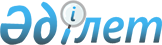 Об утверждении перечня должностей и профессий авиационного персонала гражданской и экспериментальной авиации, подлежащего аттестации
					
			Утративший силу
			
			
		
					Приказ Министра по инвестициям и развитию Республики Казахстан от 20 марта 2015 года № 301. Зарегистрирован в Министерстве юстиции Республики Казахстан 23 апреля 2015 года № 10794. Утратил силу приказом Министра по инвестициям и развитию Республики Казахстан от 2 мая 2018 года № 301 (вводится в действие после дня его первого официального опубликования)
      Сноска. Утратил силу приказом Министра по инвестициям и развитию РК от 02.05.2018 № 301 (вводится в действие после дня его первого официального опубликования).
      В соответствии с подпунктом 41-29) пункта 1 статьи 14 Закона Республики Казахстан от 15 июля 2010 года "Об использовании воздушного пространства Республики Казахстан и деятельности авиации" ПРИКАЗЫВАЮ:
      1. Утвердить прилагаемый Перечень должностей и профессий авиационного персонала гражданской и экспериментальной авиации, подлежащего аттестации.
      2. Комитету гражданской авиации Министерства по инвестициям и развитию Республики Казахстан (Сейдахметов Б.К.) обеспечить:
      1) в установленном законодательством порядке государственную регистрацию настоящего приказа в Министерстве юстиции Республики Казахстан;
      2) в течение десяти календарных дней после государственной регистрации настоящего приказа в Министерстве юстиции Республики Казахстан направление его копии на официальное опубликование в периодических печатных изданиях и информационно-правовой системе "Әділет";
      3) размещение настоящего приказа на интернет-ресурсе Министерства по инвестициям и развитию Республики Казахстан и на интранет-портале государственных органов;
      4) в течение десяти рабочих дней после государственной регистрации настоящего приказа в Министерстве юстиции Республики Казахстан представление в Юридический департамент Министерства по инвестициям и развитию Республики Казахстан сведений об исполнении мероприятий, предусмотренных подпунктами 1), 2) и 3) пункта 2 настоящего приказа.
      3. Контроль за исполнением настоящего приказа возложить на курирующего вице-министра по инвестициям и развитию Республики Казахстан.
      4. Настоящий приказ вводится в действие по истечении десяти календарных дней после дня его первого официального опубликования. Перечень
должностей и профессий авиационного персонала
гражданской и экспериментальной авиации,
подлежащего аттестации  1. Должности летного авиационного персонала:
      1) пилот коммерческой авиации;
      2) пилот-инструктор;
      3) пилот-экзаменатор;
      4) частный - пилот;
      5) пилот - легкого самолета;
      6) пилот – планера;
      7) пилот свободного аэростата;
      8) линейный пилот;
      9) пилот сверхлегкой авиации;
      10) штурман;
      11) штурман-инструктор;
      12) бортинженер (бортмеханик);
      13) бортрадист;
      14) бортоператор;
      15) бортпроводник. 2. Должности наземного авиационного персонала:
      1) диспетчер службы обслуживания воздушного движения;
      2) начальник инспекции по безопасности полетов;
      3) руководитель аэродромной службы;
      4) руководитель летной службы;
      5) руководитель инженерно-авиационной службы;
      6) руководитель службы электросветотехнического обеспечения;
      7) ведущий инженер по эксплуатации воздушных судов;
      8) ведущий инженер по техническому обслуживанию воздушных судов;
      9) инженер-механик инженерно-авиационной службы;
      10) инженер–механик инженерно-авиационной службы;
      11) инженер летательного аппарата и двигателей;
      12) инженер авиационного и радиоэлектронного оборудования;
      13) инженер по горюче-смазочным материалам;
      14) инженер по наземному транспорту;
      15) инженер по эксплуатации аэродромов;
      16) инженер по электросветотехническому обеспечению полетов;
      17) техник (механик) авиационный по эксплуатации авиационного оборудования объективного контроля;
      18) авиационный механик (техник) по планеру и двигателям;
      19) авиационный механик (техник) по приборам и электрооборудованию;
      20) авиационный механик (техник) по радиооборудованию;
      21) авиатехник по горюче-смазочным материалам;
      22) механик (техник) сверхлегкой авиации. 3. Профессии летного авиационного персонала:
      1) инженер-пилот;
      2) пилот;
      3) частный - пилот;
      4) пилот сверхлегкой авиации;
      5) пилот – легкого самолета;
      6) пилот – планер;
      7) пилот – свободного аэростата;
      8) штурман;
      9) бортинженер (бортмеханик);
      10) бортрадист;
      11) бортпроводник;
      12) бортоператор. 4. Профессии наземного авиационного персонала:
      1) инженер-механик;
      2) инженер-авионик;
      3) механик;
      4) авионик;
      5) техник-механик;
      6) техник-авионик;
      7) техник сверхлегкой авиации;
      8) диспетчер службы обслуживания воздушного движения.
					© 2012. РГП на ПХВ «Институт законодательства и правовой информации Республики Казахстан» Министерства юстиции Республики Казахстан
				
Министр
по инвестициям и развитию
Республики Казахстан
А. ИсекешевУтвержден
приказом Министра
по инвестициям и развитию
Республики Казахстан
от 20 марта 2015 года № 301